Vectors FAQ 1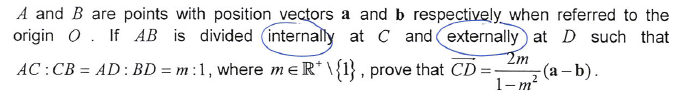 Solution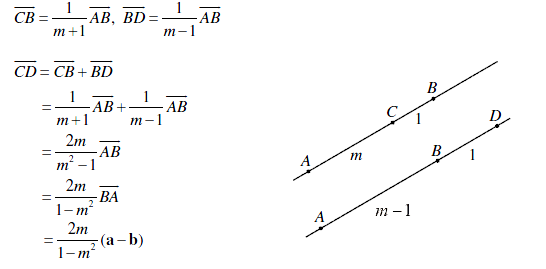 